…………………………………………………………………………… ANABİLİM DALI 2016-2017 EĞİTİM ÖĞRETİM YILI GÜZ / BAHAR DÖNEMİ SEMİNER SUNUM LİSTESİ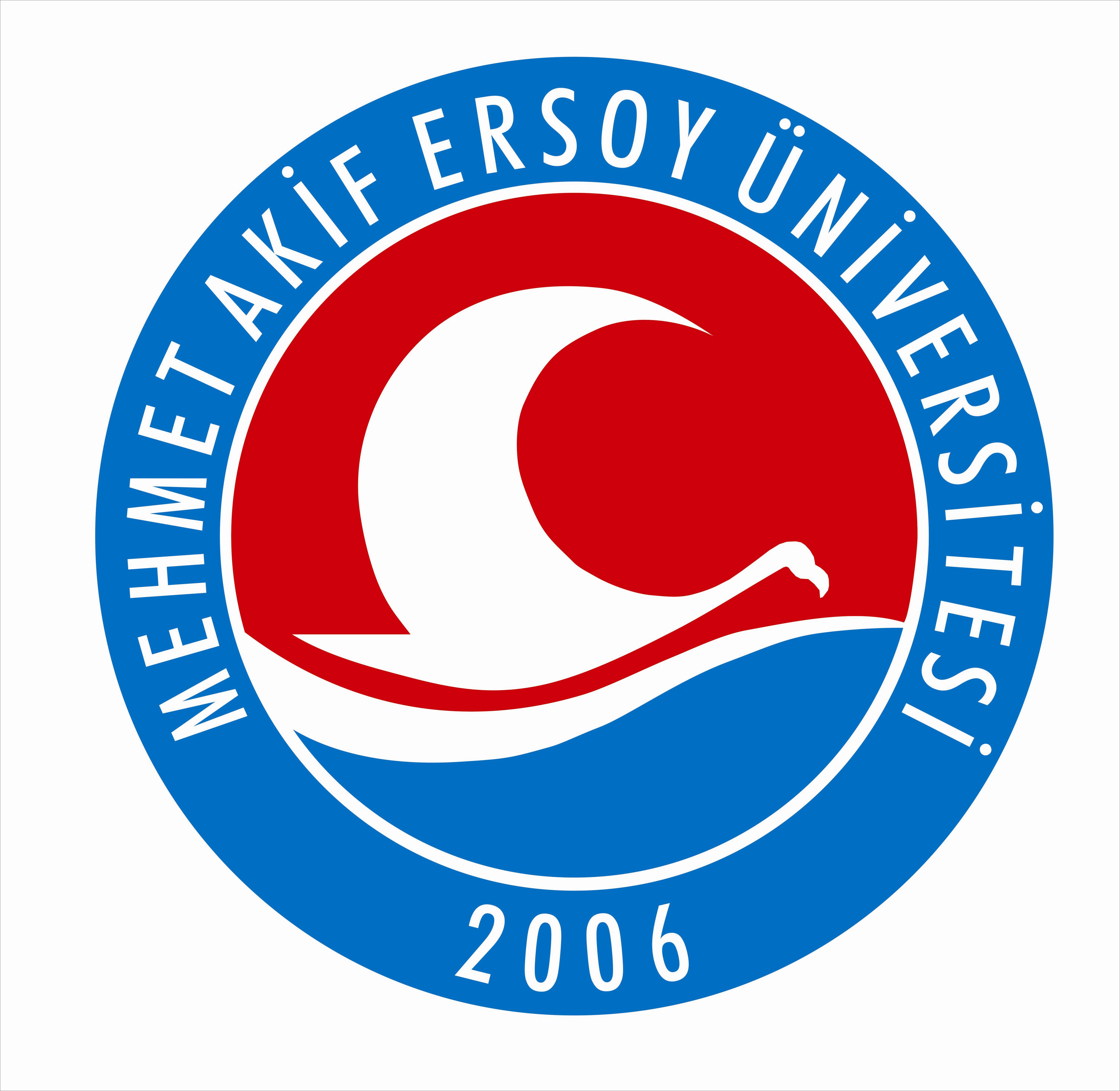 T.C.MEHMET AKİF ERSOY ÜNİVERSİTESİFEN BİLİMLERİ ENSTİTÜSÜÖĞRENCİ NOveADI SOYADIDANIŞMANISEMİNER BAŞLIĞITARİH ve SAATİYERİSEMİNER JÜRİSİ….….1-Prof. Dr…………….2-Doç. Dr. …….3-Yrd. Doç. Dr. …4-Yedek / Yrd. Doç. Dr….1-2-3-4- Yedek /1-2-3-4- Yedek /1-2-3-4- Yedek /1-2-3-4- Yedek /Anabilim Dalı Başkanı………………………….İmza